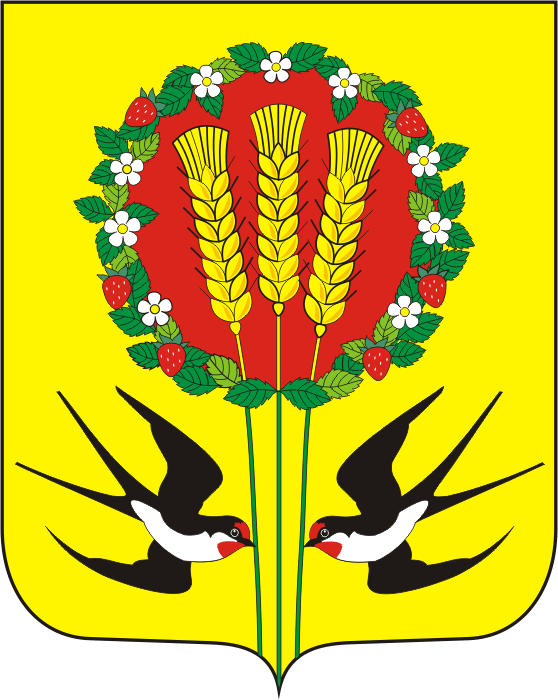 В соответствии с Приказом Федеральной антимонопольной службы от 10 февраля . № 67 «О порядке проведения конкурсов или аукционов на право заключения соглашения аренды, договоров безвозмездного пользования, договоров доверительного управления имуществом, иных договоров, предусматривающих переход прав в отношении государственного или муниципального имущества, и перечне видов имущества, в отношении которого заключение указанных договоров может осуществляться путём проведения торгов в форме конкурса», ст. 17.1 Федерального закона от 26.07.2006 № 135-ФЗ «О защите конкуренции», Решением Советов депутатов МО Кубанский сельсовет № 85 от 22.03.2013 г.  «О принятии Положения о порядке управления и распоряжения муниципальным имуществом, находящимся в муниципальной собственности Кубанского сельсовета», на основании Устава Кубанского сельсовета,  администрация  сельсовета постановляет:          1. Утвердить объекты коммунальной инфраструктуры по водоснабжению в открытом конкурсе на право заключения концессионного соглашения на объекты водоснабжения, принадлежащие на праве собственности МО Кубанский сельсовет Переволоцкого района Оренбургской области, согласно  приложению 1 к настоящему постановлению.         2. Создать комиссию по проведению конкурса  в следующем составе:Председатель комиссии:        Шопин А.М. –глава сельсовета;Секретарь комиссии:       Надергулов И.Р.- главный специалист отдела земельно-имущественных отношений (по согласованию);Члены комиссии:        Храмшина Т.И.- главный специалист отдела земельно-имущественных отношений (по согласованию);        Каверина А.В.- главный специалист отдела по правовым  и кадровым вопросам (по согласованию);        Данилова А.К.  – Специалист 1 категории администрации  МО  Кубанский сельсовет;          3. Комиссии по проведению конкурса, в установленном законом порядке, подготовить и разместить конкурсную документацию на право заключения концессионного соглашения на объекты водоснабжения на официальном сайте торгов www.torgi.gov.ru в сети Интернет и провести конкурс, открытый по составу участников с закрытой формой подачи предложений о цене на право заключения концессионного соглашения  на объекты водоснабжения.        4. Утвердить конкурсную документацию  для проведения конкурса на право заключения концессионного соглашения на объекты водоснабжения, согласно приложению № 2.        5. Контроль за исполнением настоящего постановления оставляю за собой.                                     6. Постановление вступает в силу с момента подписания.Глава администрации                                                                           А.В. ШопинРазослано: администрации Кубанского сельсовета, прокуратура.Приложение № 1 к постановлению                                                                             от  27сентября 2016 г. № 48-пЛОТ № 1 Объекты водоснабжения, передаваемые по концессионному соглашению Приложение № 2 к постановлению МО Кубанский сельсовет                                                                            от  27 сентября 2016 г. № 48-пУТВЕРЖДАЮГлава МО Кубанского сельсоветаПереволоцкого района Оренбургской области _____________   А.В.ШопинМПКОНКУРСНАЯ ДОКУМЕНТАЦИЯдля проведения конкурса на право заключения концессионного соглашения на муниципальное имущество – объекты коммунальной инфраструктуры по водоснабжению, принадлежащих на праве собственности МО Кубанский сельсовет Организатор конкурса: Муниципальное образование Кубанский сельсовет Переволоцкого района Оренбургской области.2016 г.1.Общие сведения         1.1. Организатор конкурса: МО Кубанский сельсовет Переволоцкого района Оренбургской области, Адрес:  461288, Оренбургская область, Переволоцкий район, с. Кубанка, ул .Клубниковская, д. 1а Пом.1Электронный адрес: kubankasovet@gmail.com, телефон: (8-35338) 24-4-16         1.2. Основание проведения конкурса: Настоящая конкурсная документация подготовлена в соответствии с Приказом Федеральной антимонопольной службы от 10 февраля . № 67 «О порядке проведения конкурсов или аукционов на право заключения договора аренды, договоров безвозмездного пользования, договоров доверительного управления имуществом, иных договоров, предусматривающих переход прав в отношении государственного или муниципального имущества, и перечне видов имущества, в отношении которого заключение указанных договоров может осуществляться путём проведения торгов в форме конкурса», статьей 17.1 Федерального закона от 26.07.2006 № 135-ФЗ «О защите конкуренции», Решением Советов депутатов МО Кубанский	 сельсовет № 85 от 22.03.2013г.  «О принятии Положения о порядке управления и распоряжения муниципальным имуществом, находящимся в муниципальной собственности Кубанского сельсовета Переволоцкого района»          1.3. Подать заявку, ознакомиться с документами, условиями концессионного соглашения муниципального имущества и порядком проведения конкурса можно в кабинете администрации Кубанского сельсовета Переволоцкого района Оренбургской области по адресу: Оренбургская область, Переволоцкий район, с. Кубанка, ул. Клубниковская, дом 1а, пом.1 Контактное лицо – Шопин Алексей Владимирович, телефон: 8 (35338) 24-4-16.                 1.4. Комиссия по проведению конкурса. Для проведения конкурса создана комиссия по проведению торгов на право заключения концессионного соглашения, договоров безвозмездного пользования, договоров доверительного управления имуществом, иных договоров, предусматривающих переход прав владения и (или) пользования в отношении муниципального имущества (далее – Комиссия).            Комиссия состоит из 5 членов. Комиссия правомочна принимать решения, если на ее заседании присутствует не менее пятидесяти процентов общего числа ее членов, при этом каждый член Комиссии имеет один голос. Решения Комиссии принимаются открытым голосованием простым большинством голосов от числа голосов членов Комиссии, принявших участие в ее заседании. В случае равенства числа голосов голос председателя Комиссии считается решающим.          Решения Комиссии оформляются протоколами, которые подписывают члены Комиссии, принявшие участие в заседании Комиссии. Комиссией осуществляются рассмотрение заявок на участие в конкурсе и отбор участников конкурса, ведение протокола рассмотрения заявок на участие в конкурсе, протокола конкурсе, протокола об отказе от заключения соглашения.        1.5. Предмет конкурса: Право на заключение концессионного соглашения на объекты водоснабжения, находящихся в собственности МО Кубанский сельсовет Переволоцкого района Оренбургской области. ЛОТ № 1 Объекты водоснабжения, передаваемые по концессионному соглашению Начальная (минимальная) стоимость концессионной платы (цена лота) за пользование объектами водоснабжения без НДС в месяц, составляет: 1090,0  (Одна тысяча девяносто )рублей.  Минимальный размер концессионной платы недвижимого имущества в месяц определён в соответствии с положениями Федерального закона от 29.07.1998 № 135-ФЗ «Об оценочной деятельности в Российской Федерации».        1.6. Целевое назначение муниципального имущества, права на которое передаются по концессионному соглашению: предоставление коммунальных услуг по водоснабжению.        1.7. Срок действия концессионного соглашения 10 лет. Расходы, связанные с регистрацией концессионного соглашения в Росреестре несет Концессионер.         1.8. Требования к техническому состоянию муниципального имущества, права на которое передаются по концессионному соглашению: на момент окончания срока действия концессионного соглашения объекты водоснабжения должны соответствовать техническим нормам, правилам и требованиям, предъявляемым к таким объектам.          1.9. Требования к условиям выполнения работ, которые необходимо выполнить в отношении имущества, права на которые передаются по договору, а также требования к качеству, характеристикам услуг, оказание которых происходит с использованием такого имущества: бесперебойное оказание потребителям услуг по холодному водоснабжению надлежащего качества, осуществление мероприятий по энергосбережению, поддержание арендуемого имущества в исправном состоянии, включая осуществление текущего ремонта, участие в капитальном ремонте, техническое  обслуживание  арендованного имущества в соответствии с техническими требованиями.          1.10.Требование о внесении задатка:  Для участия в конкурсе претендент вносит задаток в размере 10 % от начальной стоимости лота. Реквизиты для перечисления задатка: : Переволоцкий РАЙФО (Администрация  Кубанского сельсовета) Р/с 40302810306005000001 в ОАО «Банк Оренбург» г.Оренбург, л.с 608.06.001.0, БИК 045354885 , ИНН 5640006218 КПП 564001001, К/с 30101810400000000885.          Претендент имеет право отозвать принятую организатором торгов заявку до окончания срока приема заявок, уведомив об этом (в письменной форме) организатора торгов. Организатор торгов обязан возвратить внесенный задаток претенденту в течение 3 банковских дней со дня регистрации отзыва заявки в журнале приема заявок. В случае отзыва заявки претендентом позднее даты окончания приема заявок задаток возвращается в порядке, установленном для участников торгов. Для участия в торгах претендент вносит задаток на указанный в извещении о проведении торгов счет (счета) организатора торгов. Документом, подтверждающим поступление задатка на счет (счета) организатора торгов, является выписка (выписки) со счета (счетов) организатора торгов. Организатор торгов обязан вернуть внесенный задаток претенденту, не допущенному к участию в торгах, в течение 5 календарных дней со дня оформления протокола о признании претендентов участниками торгов. Сумма НДС арендатором исчисляется и перечисляется в бюджет самостоятельно в установленном законом порядке.        1.12. Дата, время, график проведения осмотра имущества, права на которое передаются по концессионному соглашению: Организатор конкурса обеспечивает осмотр имущества, права на которое передаются по договору, без взимания платы. Проведение такого осмотра осуществляется не реже, чем через каждые пять рабочих дней с даты размещения извещения о проведении конкурса на официальном сайте торгов, но не позднее, чем за два рабочих дня до даты окончания срока подачи заявок на участие в конкурсе.          1.13. Порядок предоставления документации  о конкурсе          При проведении конкурса организатор обеспечивает размещение документации о конкурсе на официальном сайте торгов www.torgi.gov.ru (далее – официальный сайт). Документация о конкурсе размещается на официальном сайте торгов  для ознакомления без взимания платы. Предоставление документации о конкурсе до размещения на официальном сайте извещения о проведении конкурса не допускается. Документация о конкурсе предоставляется по адресу:  Оренбургская область,  Переволоцкий район, село Кубанка, улица Клубниковская, 1а.пом.1  Почтовый адрес: 461288 Оренбургская область, Переволоцкий район, село Кубанка, улица Клубниковская, 1а,пом.1 контактное лицо – Шопин Алексей Владимирович, телефон: 8 (35338) 24-4-16,  с момента размещения извещения о проведении конкурса на официальном сайте www.torgi.gov.ru. Документация о конкурсе предоставляется организатором конкурса на основании заявления любого заинтересованного лица, поданного в письменной форме, в течение двух рабочих дней с даты получения соответствующего заявления, в порядке, указанном в извещении о проведении конкурса. Плата за предоставление документации не взимается.            1.14. Порядок предоставления разъяснений положений документации о конкурсе  и внесение изменений в такую документацию           С момента размещения извещения о проведении конкурса на официальном сайте торгов в сети «Интернет» любое заинтересованное лицо вправе направить организатору конкурса запрос в письменной форме, в том числе в форме электронного документа по адресу  kubankasovet@gmail.com, о разъяснении положений документации о конкурсе. В течение двух рабочих дней с даты поступления указанного запроса организатор конкурса обязан направить в письменной форме или в форме электронного документа разъяснения положений документации о конкурсе, если указанный запрос поступил не позднее чем за три рабочих дня до даты окончания срока подачи заявок на участие в конкурсе. В течение одного дня с даты направления разъяснения положений документации о конкурсе по запросу заинтересованного лица такое разъяснение должно быть размещено организатором конкурса на официальном сайте с указанием предмета запроса, но без указания заинтересованного лица, от которого поступил запрос. Разъяснение положений документации о конкурсе не должно изменять ее суть. Организатор конкурса по собственной инициативе или в соответствии с запросом заинтересованного лица вправе принять решение о внесении изменений в документацию о конкурсе не позднее чем за пять дней до даты окончания срока подачи заявок на участие в конкурсе. Изменение предмета конкурса не допускается. В течение одного дня с даты принятия решения о внесении изменений в документацию о конкурсе такие изменения размещаются организатором конкурса в порядке, установленном для размещения извещения о проведении конкурса, и в течение двух рабочих дней направляются заказными письмами или в форме электронных документов всем заявителям, которым была предоставлена документация о конкурсе.             1.15.Внесение изменений в документацию о конкурсеОрганизатор конкурса по собственной инициативе или в соответствии с запросом заинтересованного лица вправе принять решение о внесении изменений в документацию о конкурсе не позднее чем за 5 (пять) дней до даты окончания срока подачи заявок на участие в конкурсе. Изменение предмета конкурса не допускается. В течение 1 (одного) дня с даты принятия решения о внесении изменений в документацию о конкурсе такие изменения размещаются организатором конкурса в порядке, установленном для размещения извещения о проведении конкурса, и в течение 2 (двух) рабочих дней направляются заказными письмами или в форме электронных документов всем заявителям, которым была предоставлена документация о конкурсе.При этом срок подачи заявок на участие в конкурсе продлевается таким образом, чтобы с даты размещения на официальном сайте торгов внесенных изменений в документацию о конкурсе, до даты окончания срока подачи заявок на участие в конкурсе он составлял не менее 15 (пятнадцати) дней.         1.16.Отказ от проведения конкурса	Организатор конкурса вправе отказаться от проведения конкурса не позднее, чем за 5 (пять) дней до даты окончания срока подачи заявок на участие в конкурсе.	Извещение об отказе от проведения конкурса размещается на официальном сайте торгов  по адресу:  www.torgi.gov.ru в течение 1 (одного) дня с даты принятия решения об отказе от проведения конкурса. 	В течение 2 (двух) рабочих дней с даты принятия указанного решения организатор конкурса направляет соответствующие уведомления всем заявителям. Требования к участникам конкурса. Условия допуска к участию в конкурсе Требования к участникам конкурсаУчастником (заявителем) конкурса может быть любое юридическое лицо независимо от организационно-правовой формы, формы собственности, места нахождения, а также места происхождения капитала или любое физическое лицо, в том числе индивидуальный предприниматель, претендующее на заключение соглашения.Участники конкурса должны соответствовать следующим требованиям:  -  соответствие участников конкурса требованиям, устанавливаемым в соответствии с законодательством Российской Федерации к лицам, осуществляющим деятельность, связанную с предметом и объектом конкурса;-  отсутствие решения о ликвидации участника конкурса – юридического лица и отсутствие решения арбитражного суда о признании участника конкурса– юридического лица, индивидуального предпринимателя банкротом и об открытии конкурсного производства;- отсутствие решения о приостановлении деятельности участника конкурса в порядке, предусмотренном Кодексом Российской Федерации об административных правонарушениях, на день подачи заявки на участие в конкурсе.Организатор конкурса, конкурсная комиссия вправе запрашивать информацию и документы в целях проверки соответствия участника конкурса требованиям, указанным в настоящей документации о конкурсе, у органов власти в соответствии с их компетенцией и иных лиц, за исключением лиц, подавших заявку на участие в соответствующем конкурсе.Условия допуска к участию в конкурсеЗаявителем может быть любое юридическое лицо независимо от организационно-правовой формы, формы собственности, места нахождения и места происхождения капитала или любое физическое лицо, в том числе индивидуальный предприниматель, претендующее на заключение соглашения и подавшее заявку на участие в конкурсе (далее – заявитель).Заявитель не допускается конкурсной комиссией к участию в конкурсе в случаях:1) непредставления документов, определенных в п 3.2. настоящей документации о конкурсе, либо наличия в таких документах недостоверных сведений;2) несоответствия требованиям, указанным в п. 2.1. настоящей документации о конкурсе;3) несоответствия заявки на участие в конкурсе требованиям документации о конкурсе, в том числе наличия в таких заявках предложения о цене соглашения ниже начальной (минимальной) цены соглашения;4) наличия решения о ликвидации заявителя – юридического лица или наличие решения арбитражного суда о признании заявителя – юридического лица, индивидуального предпринимателя банкротом и об открытии конкурсного производства;5) наличие решения о приостановлении деятельности заявителя в порядке, предусмотренном Кодексом Российской Федерации об административных правонарушениях, на день рассмотрения заявки на участие в конкурсе. Отказ в допуске к участию в конкурсе по иным основаниям, кроме случаев, указанных в настоящем пункте документации о конкурсе, не допускается. В случае установления факта недостоверности сведений, содержащихся в документах, представленных заявителем или участником конкурса в соответствии с п.3.2. настоящей документации о конкурсе, единая комиссия отстраняет такого заявителя или участника конкурса от участия в конкурсе на любом этапе его проведения.Порядок предоставления заявок на участие в конкурсе           3.1.    Заявки с документами, необходимыми для участия в конкурсе, принимаются в период с 07.10.2016. по 21.11.2016 г.  включительно по рабочим дням с 9 до 17 часов с перерывом на обед с 12 до 14 часов местного времени. Заявки на участие в конкурсе, поступившие по истечении срока приема, возвращаются в день их поступления заявителям. Условия конкурса, порядок и условия заключения соглашения с участником конкурса являются условиями публичной оферты, а подача заявки на участие в конкурсе является акцептом такой оферты. Подача заявки на участие в конкурсе являются акцептом оферты в соответствии со ст. 438 ГК РФ.3.2. Перечень предоставляемых претендентами документов:- заявка по установленной форме – 2 экз.;- опись представленных документов – 2 экз.- предложение  о цене лота в запечатанном конверте;Заявка на участие в конкурсе должна отвечать требованиям, установленным к таким заявкам документацией о конкурсе и содержать документы и материалы, предусмотренные документацией о конкурсе и подтверждающие соответствие заявителей требованиям, предъявляемым к участникам конкурса. Заявка на участие в конкурсе должна содержать:Сведения и документы о заявителе, подавшем такую заявку:а) фирменное наименование (наименование), сведения об организационно-правовой форме, о месте нахождения, почтовый адрес (для юридического лица), фамилия, имя, отчество, паспортные данные, сведения о месте жительства (для физического лица), номер контактного телефона;б) полученную не ранее чем за шесть месяцев до даты размещения на официальном сайте торгов извещения о проведении конкурса выписку из единого государственного реестра юридических лиц или нотариально заверенную копию такой выписки (для юридических лиц), полученную не ранее чем за шесть месяцев до даты размещения на официальном сайте торгов извещения о проведении конкурса выписку из единого государственного реестра индивидуальных предпринимателей или нотариально заверенную копию такой выписки (для индивидуальных предпринимателей), копии документов, удостоверяющих личность (для иных физических лиц), надлежащим образом заверенный перевод на русский язык документов о государственной регистрации юридического лица или физического лица в качестве индивидуального предпринимателя в соответствии с законодательством соответствующего государства (для иностранных лиц), полученные не ранее чем за шесть месяцев до даты размещения на официальном сайте торгов извещения о проведении конкурса;в) документ, подтверждающий полномочия лица на осуществление действий от имени заявителя – юридического лица (копия решения о назначении или об избрании либо приказа о назначении физического лица на должность, в соответствии с которым такое физическое лицо обладает правом действовать от имени заявителя без доверенности (далее – руководитель). В случае если от имени заявителя действует иное лицо, заявка на участие в конкурсе должна содержать также доверенность на осуществление действий от имени заявителя, заверенную печатью заявителя и подписанную руководителем заявителя (для юридических лиц) или уполномоченным этим руководителем лицом, либо нотариально заверенную копию такой доверенности. В случае если указанная доверенность подписана лицом, уполномоченным руководителем заявителя, заявка на участие в конкурсе должна содержать также документ, подтверждающий полномочия такого лица;г) копии учредительных документов заявителя (для юридических лиц);д) решение об одобрении или о совершении крупной сделки либо копия такого решения в случае, если требование о необходимости наличия такого решения для совершения крупной сделки установлено законодательством Российской Федерации, учредительными документами юридического лица и если для заявителя заключение соглашения является крупной сделкой;е) заявление об отсутствии решения о ликвидации заявителя – юридического лица, об отсутствии решения арбитражного суда о признании заявителя – юридического лица, индивидуального предпринимателя банкротом и об открытии конкурсного производства, об отсутствии решения о приостановлении деятельности заявителя в порядке, предусмотренном Кодексом Российской Федерации об административных правонарушениях;ж) предложение об условиях выполнения работ, которое необходимо выполнить в отношении муниципального имущества, права на которое передается по договору, Форма заявки приведена в Приложении № 1 к настоящей документации о конкурсе.Все листы документов, представляемых одновременно с заявкой, либо отдельные тома данных документов должны быть прошиты, пронумерованы, скреплены печатью претендента (для юридического лица) и подписаны претендентом или его представителем.К данным документам (в том числе к каждому тому) также прилагается их опись. Заявка и такая опись составляются в двух экземплярах, один из которых остается у организатора , другой - у претендента.         Соблюдение претендентом указанных требований означает, что заявка и документы, представляемые одновременно с заявкой, поданы от имени претендента. При этом ненадлежащее исполнение претендентом требования о том, что все листы документов, представляемых одновременно с заявкой, или отдельные тома документов должны быть пронумерованы, не является основанием для отказа претенденту в участии в конкурсе.3.3. Порядок рассмотрения и оценки конкурсных предложений.       Оценка и сопоставление заявок на участие в конкурсе  осуществляются в целях лучших условий исполнения соглашения в соответствии с критериями и в порядке, которые установлены конкурсной документацией. Для определения лучших условий заключения концессионного соглашения муниципального имущества, предложенных в заявках на участие в конкурсе, конкурсная комиссия оценивает и сопоставляет такие заявки в соответствии со следующими критериями оценки:I. Размер концессионной платы: Лот № 1 – размер ежемесячной концессионной платы за владение и пользование имуществом составляет – 1090,0  (Одна тысяча девяносто )рублей 00 копеек без учета НДС.Коэффициент значимости критерия: размер концессионной платы – 0,6Для критерия устанавливается увеличение его первоначального значения.II.Срок ввода в эксплуатацию объектов соглашения: период с даты подписания концессионного соглашения до даты ввода реконструированного объекта в эксплуатацию. Начальное значение критерия – 3 года. Коэффициент значимости критерия: срок ввода в эксплуатацию объектов соглашения 0,1.Для критерия устанавливается уменьшение его начального значения.Реконструкция предусматривает замену морально и физически устаревшего оборудования с проведением автоматизации технологического процесса. Данное мероприятие в значительной степени позволит: снизить объемы расходования энергетических ресурсов имущественного комплекса, снизить эксплуатационные расходы, снизить ошибок обслуживающего персонала при проведении технологических операций, увеличить надежность работы систем водоснабжения и теплоснабжения.           III.Технико-экономические показатели объектов соглашения:А)  Ежегодное снижение износа объектов соглашения, %: Начальное значение критерия – 5%,  Коэффициент значимости критерия: ежегодное снижение износа объектов соглашения -0,1.Для критерия устанавливается увеличение его первоначального значения. Б)  Снижение расхода электроэнергии на производство 1 куб.м. воды: Начальное значение критерия на 1 куб.м. воды – 1,5 кВт электроэнергии;  Коэффициент значимости критерия: снижение расхода электроэнергии на производство 1 куб.м. воды - 0,1.Для критерия устанавливается увеличение его первоначального значения. В)  Уровень потерь питьевой воды в сети, % от подачи в сеть: Расчет по формуле: (подача-реализация (подача-реализация(полезный отпуск))/подача *100%Начальное значение критерия 20,0 %,  Коэффициент значимости критерия: уровень потерь питьевой воды в сети % от подачи в сеть - 0,1.Для критерия устанавливается уменьшение его первоначального значения. Оценка заявок на участие в конкурсе, в отношении которых принято решении об их соответствии критериям конкурса, осуществляется конкурсной комиссией в следующем порядке:а) В случае если для критерия конкурса установлено увеличение его начального значения, величина, рассчитываемая по содержащемуся в заявке на участие в конкурсе условию и такому критерию, определяется путем умножения коэффициента такого критерия на отношение разности значения содержащегося в заявке на участие в конкурсе условия и наименьшего из значений содержащихся во всех заявках на участие в конкурсе условий к разности наибольшего из значений содержащихся во всех заявках на участие в конкурсе условий и наименьшего из значений содержащихся во всех заявках на участие в конкурсе условий, по формуле:Бij=Кj*((Nij-Nхуд.j)/(Nлуч.j-Nхуд.j))Бij-оценка анализируемого j-критерия для i-участникаКj- коэффициента значимости j-критерияNij- значение анализируемого j-критерия для i-участника, в натуральных единицах измерения;Nхуд.j- наименьшее из значений анализируемого j-критерия, содержащихся во всех конкурсных предложениях условий, в натуральных единицах измеренияNлучj- наибольшее из значений анализируемого j-критерия, содержащихся во всех конкурсных предложениях условий, в натуральных единицах измеренияа) В случае если для критерия конкурса установлено уменьшение его начального значения, величина, рассчитываемая по содержащемуся в заявке на участие в конкурсе условию и такому критерию, определяется путем умножения коэффициента такого критерия на отношение разности значения содержащегося в заявке на участие в конкурсе условия и наибольшего из значений содержащихся во всех заявках на участие в конкурсе условий к разности наибольшего из значений содержащихся во всех заявках на участие в конкурсе условий и наименьшего из значений содержащихся во всех заявках на участие в конкурсе условий, по формуле:Вij=Кj*((Nлуч.j-Nij)/(Nлуч.j-Nхуд.j))Вij-оценка анализируемого j-критерия для i-участникаКj- коэффициента значимости j-критерияNij- значение анализируемого j-критерия для i-участника, в натуральных единицах измерения;Nлуч.j- наибольшее из значений анализируемого j-критерия, содержащихся во всех конкурсных предложениях условий, в натуральных единицах измеренияNхуд.j- наименьшее из значений анализируемого j-критерия, содержащихся во всех конкурсных предложениях условий, в натуральных единицах измеренияПри этом в случае если все значения, содержащиеся в конкурсных предложениях, равны начальному значению критерия, то данный критерий при оценке и сопоставлении конкурсных предложений не применяется.Суммарная оценка заявки i-участника конкурса определяется по формуле:Сij=∑Бij+∑BijСij-сумма величин, рассчитанных по всем критерия конкурса для i-участника конкурса         Для каждой заявки на участие в конкурсе определяется итоговая величина, рассчитанная по критерию конкурса. Содержащиеся в заявках на участие в конкурсе условия оцениваются конкурсной комиссией путем сравнения результатов итоговой величины.          На основании результатов оценки и сопоставления заявок на участие в конкурсе конкурсной комиссией каждой заявке на участие в конкурсе присваивается порядковый номер по мере уменьшения степени выгодности содержащихся в них условий исполнения соглашения. Заявке на участие в конкурсе, в которой содержатся лучшие условия исполнения соглашения, присваивается первый номер. В случае если в нескольких заявках содержатся одинаковые условия исполнения соглашения, меньший порядковый номер присваивается заявке на участие в конкурсе, которая подана участником конкурса, надлежащим образом, исполнявшим свои обязанности по ранее заключенному договору в отношении имущества, права на которое передаются по договору, и письменно уведомивший организатора конкурса о желании заключить договор, а в случае отсутствия такой заявки - заявке на участие в конкурсе, которая поступила ранее других заявок на участие в конкурсе, содержащих такие условия.       Победителем конкурса признается участник конкурса, который предложил лучшие условия исполнения соглашения и заявке на участие, в конкурсе которого присвоен первый номер.Конкурсная комиссия ведет протокол оценки и сопоставления заявок на участие в конкурсе, в котором должны содержаться сведения: о месте, дате, времени проведения оценки и сопоставления таких заявок; об участниках конкурса, заявки на участие в конкурсе которых были рассмотрены; о порядке оценки и о сопоставлении заявок на участие в конкурсе; о принятом на основании результатов оценки и сопоставления заявок на участие в конкурсе решении о присвоении заявкам на участие в конкурсе порядковых номеров;3.5. Порядок рассмотрения заявок на участие в конкурсе:Конкурсная комиссия рассматривает заявки на участие в конкурсе на предмет соответствия требованиям, установленным документацией о конкурсе, и соответствия заявителей требованиям.В случае установления факта подачи одним заявителем двух и более заявок на участие в конкурсе в отношении одного и того же лота при условии, что поданные ранее заявки таким заявителем не отозваны, все заявки на участие в конкурсе такого заявителя, поданные в отношении данного лота, не рассматриваются и возвращаются такому заявителю.На основании результатов рассмотрения заявок на участие в конкурсе конкурсной комиссией принимается решение о допуске к участию в конкурсе заявителя и о признании заявителя участником конкурса или об отказе в допуске такого заявителя к участию в конкурсе, которое оформляется протоколом рассмотрения заявок на участие в конкурсе. 3.6. Порядок проведения конкурса:В конкурсе могут участвовать только заявители, признанные участниками конкурса. Организатор конкурса обязан обеспечить участникам конкурса возможность принять участие в конкурсе непосредственно или через своих представителей.Конкурс  проводится в следующем порядке: а) день подведения итогов конкурса назначается не ранее чем через 10 рабочих дней и не позднее 15 рабочих дней со дня определения участников конкурса;б) перед вскрытием конвертов с предложениями о цене имущества продавец проверяет их целость, что фиксируется в протоколе об итогах конкурса;в) организатор конкурса рассматривает предложения участников конкурса о цене имущества. Указанные предложения должны быть изложены на русском языке и подписаны участником (его полномочным представителем). Цена указывается числом и прописью. В случае если числом и прописью указываются разные цены, продавцом принимается во внимание цена, указанная прописью.3.7. Место и срок подведения итогов конкурса.Рассмотрение заявок и документов претендентов и определение участников конкурса состоится  28.11.2016 года в 10 часов местного времени в администрации Кубанского сельсовета Переволоцкого района по адресу: Оренбургская область, Переволоцкий район, с. Кубанка, ул. Клубниковская, дом 1а, пом.1. Претендент приобретает статус участника конкурса с момента оформления протокола о признании претендентов участниками конкурса.Подведение итогов торгов состоится в день проведения конкурса 05.12.2016 года в 10 часов в кабинете главы администрации Кубанского сельсовета по адресу: Оренбургская область, Переволоцкий район, с. Кубанка, ул. Клубниковская, дом 1а, пом.13.8. Порядок определения победителей конкурсов.Победителем конкурса признается лицо, предложившее наиболее высокую цену соглашения и лучшие условия исполнения соглашения и заявке на участие, в конкурсе которого присвоен первый номер.3.9.  Последствия признания конкурса несостоявшимся      Если по окончании срока подачи заявок на участие в конкурсе подана только одна заявка или не подано ни одной заявки, конкурс признается несостоявшимся.        Однако, согласно п.101 Приказа  Федеральной антимонопольной службы от 10 февраля . № 67 «О порядке проведения конкурсов или аукционов на право заключения договора аренды, договоров безвозмездного пользования, договоров доверительного управления имуществом, иных договоров, предусматривающих переход прав в отношении государственного или муниципального имущества, и перечне видов имущества, в отношении которого заключение указанных договоров может осуществляться путём проведения торгов в форме конкурса», в случае если  конкурс признан несостоявшимся по причине подачи единственной заявки на участие в конкурсе  либо признания участником конкурса только одного заявителя, с лицом, подавшим единственную заявку на участие в конкурсе, в случае, если указанная заявка соответствует требованиям и условиям, предусмотренным конкурсной документацией, а также с лицом, признанным единственным участником конкурса, организатор конкурса обязан заключить договор на условиях и по цене, которые предусмотрены заявкой на участие в конкурсе  и конкурсной документацией, но по цене не менее начальной (минимальной) цены соглашения (лота), указанной в извещении о проведении конкурса.              В случае если конкурс признан несостоявшимся по основаниям, не указанным в абзаце 2 настоящего пункта, организатор конкурса вправе объявить о проведении нового конкурса, либо конкурса в установленном порядке. При этом в случае объявления о проведении нового конкурса организатор конкурса вправе изменить условия конкурса.        4.Заключение концессионного соглашения по результатам проведения конкурса.  Заключение концессионного соглашения осуществляется в порядке, предусмотренном Гражданским кодексом Российской Федерации и иными федеральными законами.При заключении и исполнении концессионного соглашения изменение условий соглашения, указанных в документации о конкурсе, по соглашению сторон и в одностороннем порядке не допускается.Организатор конкурса в течение 3 (трех) рабочих дней с даты подписания протокола конкурса передает победителю конкурса один экземпляр протокола и проект соглашения (Приложение № 3), который составляется путем включения цены соглашения, предложенной победителем конкурса,  в проект соглашения, прилагаемый к документации о конкурсе.Победитель конкурса должен подписать проект соглашения в срок, составляющий не менее 10 дней и не более 20 дней со дня размещения на официальном сайте торгов протокола конкурса. Договор заключается на условиях, указанных в поданной участником конкурса, с которым заключается договор, заявке на участие в конкурсе и в документации о конкурсе. При заключении соглашения цена такого соглашения не может быть ниже начальной (минимальной) цены соглашения, указанной в извещении о проведении конкурса.В срок, предусмотренный для заключения соглашения и предусмотренный в абзаце 4 настоящего пункта, организатор конкурса обязан отказаться от заключения соглашения с победителем конкурса либо с участником конкурса, с которым заключается такой договор в соответствии с настоящей документацией о конкурсе, в случае установления факта:1)  проведения ликвидации такого участника конкурса – юридического лица или принятия арбитражным судом решения о признании такого участника конкурса – юридического лица, индивидуального предпринимателя банкротом и об открытии конкурсного производства;       2) приостановления деятельности такого лица в порядке, предусмотренном Кодексом Российской Федерации об административных правонарушениях;       3) предоставления таким лицом заведомо ложных сведений, содержащихся в документах, предусмотренных п.3.2 настоящей документацией о конкурсе.   	В случае отказа от заключения соглашения с победителем конкурса либо при уклонении победителя конкурса от заключения соглашения с участником конкурса, с которым заключается такой договор, конкурсной комиссией в срок не позднее дня, следующего после дня установления вышеуказанных фактов и являющихся основанием для отказа от заключения соглашения, составляется протокол об отказе от заключения соглашения, в котором должны содержаться сведения о месте, дате и времени его составления, о лице, с которым организатор конкурса отказывается заключить договор, сведения о фактах, являющихся основанием для отказа от заключения соглашения, а также реквизиты документов, подтверждающих такие факты. Протокол подписывается всеми присутствующими членами конкурсной комиссии в день его составления. Протокол составляется в двух экземплярах, один из которых хранится у организатора конкурса. Указанный протокол размещается организатором конкурса на официальном сайте торгов по адресу:  www.torgi.gov.ru  в течение дня, следующего после дня подписания указанного протокола. Организатор конкурса в течение двух рабочих дней с даты подписания протокола передает один экземпляр протокола лицу, с которым отказывается заключить договор.В случае перемены собственника или обладателя имущественного права действие соответствующего соглашения не прекращается и проведение конкурса не требуется.В случае если победитель конкурса признан уклонившимся от заключения соглашения, организатор конкурса вправе обратиться в суд с иском о понуждении победителя конкурса заключить договор, а также о возмещении убытков, причиненных уклонением от заключения соглашения, либо заключить договор с участником конкурса, заявке на участие в конкурсе которого присвоен второй номер. Организатор конкурса обязан заключить договор с участником конкурса, заявке на участие в конкурсе которого присвоен второй номер, при отказе от заключения соглашения с победителем конкурса в случаях, предусмотренных настоящим пунктом документации о конкурсе. Организатор конкурса в течение трех рабочих дней с даты подписания протокола оценки и сопоставления заявок передает участнику конкурса, заявке на участие в конкурсе которого присвоен второй номер, один экземпляр протокола и проект соглашения, который составляется путем включения условий исполнения соглашения, предложенных участником конкурса, заявке на участие в конкурсе которого присвоен второй номер, в заявке на участие в конкурсе, в проект соглашения, прилагаемый к документации о конкурсе. Указанный проект соглашения подписывается участником конкурса, заявке на участие в конкурсе которого присвоен второй номер, в десятидневный срок и представляется организатору конкурса.Цена заключенного соглашения не может быть пересмотрена сторонами в сторону уменьшения или увеличения.5. Форма, сроки и порядок оплаты по концессионному соглашению:      Оплата по договору производится ежеквартально не позднее 15 числа, путем перечисления денежных средств без учета НДС на счет арендодателя в бюджет Кубанского сельсовета Переволоцкого района по следующим реквизитам: УФК по Оренбургской области (Администрация Кубанского сельсовета) Р/с 40302810306005000001 в ОАО «Банк Оренбург» г.Оренбург, л.с 608.06.001.0, БИК 045354885 , ИНН 5640006218 КПП 564001001, К/с 30101810400000000885.ЗАЯВКА 
на участие в открытом конкурсе  на право заключения концессионного соглашения муниципального имущества - объектов коммунальной инфраструктуры по водоснабжению и теплоснабжению, принадлежащие на праве собственности МО Кубанский сельсовет__________________________________________________________________________________________________________________________________________________________________________________________
(полное наименование ИНН, ОГРН, место нахождения юридического лица, фамилия, имя, отчество и паспортные данные физического лица, подающего заявку)
просит принять документы для участия в конкурсе на право заключения концессионного соглашения  имущества, находящегося в муниципальной собственности МО Кубанский сельсоветЛОТ №         _______________________________________________________________________________________________________________________________________________________________________________________________________________________________________________________________________________________ (указать сведения, индивидуализирующие объект, в соответствии с информационным сообщением о проведении конкурса)согласен заключить концессионное соглашение  имущества в соответствии с формой концессионного соглашения имущества, приведенной в конкурсной документации.Настоящей заявкой подтверждаем, что против _____________________________________________________________________________________________

(указать участника конкурса)

- не проводится процедура ликвидации;

- отсутствует решение арбитражного суда о признании банкротом и об открытии конкурсного производства; 

- отсутствует решение о приостановлении деятельности в порядке, предусмотренном Кодексом Российской Федерации об административных правонарушениях.

Настоящим гарантируем достоверность представленной нами в заявке информации и подтверждаем право организатора конкурса, не противоречащее требованию формировании равных для всех участников конкурса условий, запрашивать у нас, в уполномоченных органах власти и у упомянутых в нашей заявке юридических и физических лиц информацию, уточняющую представленные нами в ней сведения, в том числе сведения о соисполнителях.
Реквизиты заявителя:
Местонахождение: _____________________________________________________________________

(для юридических лиц)
Адрес регистрации: 
_____________________________________________________________________

(для индивидуального предпринимателя)
Адрес фактического проживания: 
_____________________________________________________________________

(для индивидуального предпринимателя)
Приложение. Комплект документов с описью на ____ л.

Заявитель ____________________________________________________________________________________

(подпись и Ф.И.О лица, уполномоченного заявителем - юридическим лицом на подписание и подачу от имени заявителя - юридического лица заявки на участие в конкурсе, реквизиты документа, подтверждающие его полномочия, либо подпись и Ф.И.О. заявителя - индивидуального предпринимателя или его представителя, реквизиты документа, подтверждающие полномочия представителя заявителя - индивидуального предпринимателя)

М.П.                                                                    Тел._________________________ 
Заявка принята организатором конкурса:

час. ____ мин. ____ "____" _______________ 20__г. за №______


Представитель _____________________ (________________________)


Приложение 2Концессионное соглашениеАдминистрация МО Кубанский сельсовет Переволоцкого района Оренбургской области, в лице главы администрации Шопина Алексея Владимировича, действующего на основании Устава, именуемое в дальнейшем "Концедент", с одной стороны, и(___________________________________________________________________________________), в лице (_________________________________________________) действующего на основании (_________________________________________), именуемое в дальнейшем "Концессионер", с другой стороны, а вместе именуемые "Стороны", на основании результатов конкурса (Протокол о результатах проведения конкурса от ______________ N ____) заключили соглашение о нижеследующем:1. Предмет соглашения1.1. По настоящему соглашению Концессионер обязуется за свой счет реконструировать недвижимое имущество, состав и описание которого приведены в разделе 2 настоящего соглашения (далее по тексту - Объект концессионного соглашения), право собственности на которое принадлежит Концеденту, предоставлять коммунальные услуги по водоснабжению с использованием Объекта концессионного соглашения, а Концедент обязуется предоставить Концессионеру на срок, установленный настоящим соглашением, права владения и пользования Объектом концессионного соглашения для осуществления указанной деятельности.2. Объект концессионного соглашения 2.1. Объектом концессионного соглашения является имущество: Водозаборная скважина № 18, глубина 78,0 м назначение: нежилое,  лит.С,  инв.№ М-238, Кадастровый(условный)номер:         56-56-26/007/2008-414, Оренбургская область, Переволоцкий район, с. Кубанка; Водозаборная скважина №3486, глубина 80 м., назначение: нежилое. инв.№ М-237, лит. С Кадастровый(условный)номер: 56-56-26/007/2008-415, Оренбургская область, Переволоцкий район, с. Кубанка; Насос погружной ЭЦВ 6-10-85, прозв. 10м3, мощность 4,5кВт, с. Кубанка; Насос погружной ЭЦВ 6-6,5-85. прозв. 6,5м3, мощность 3 кВт, с. Кубанка; Водонапорная башня «Рожновского», высота 18,0 м., назначение: нежилое, инв.№ М-255/Б1, лит. Б1Кадастровый(условный)номер:  56-56-26/002/2009-100, Оренбургская область, Переволоцкий район, с. Кубанка, ул. Макаренко; Водопровод, протяженность 1,675 км., назначение: нежилое, инв.№ 105-17/В1, лит. В1Кадастровый(условный)номер:  56-56-26/002/2009-084, Оренбургская область, Переволоцкий район, с. Кубанка; Водопровод, протяженность 0,325 км., назначение: нежилое, инв.№ 105-17/В , лит.В Кадастровый (условный) номер: 56-56-26/007/2009-083, Оренбургская область, Переволоцкий район, с.Кубанкапредназначенное для осуществления деятельности, предусмотренной настоящим соглашением.Состав Объекта концессионного соглашения его описание приведены в приложении 1 к настоящему соглашению.        2.2. Объект концессионного соглашения принадлежит Концеденту.        2.3. Концедент гарантирует, что Объект концессионного соглашения передается Концессионеру свободным от прав третьих лиц и иных ограничений прав собственности Концедента на указанный Объект.3. Порядок передачи объектов имущества концессионеру        3.1. Концедент обязуется передать Концессионеру, а Концессионер обязуется принять Объект концессионного соглашения, указанный в п. 2.1. настоящего соглашения, а также права владения и пользования указанным Объектом не позднее 10 календарных дней с даты подписания настоящего соглашения.        3.2. Передача Концессионеру Объекта концессионного соглашения осуществляется по подписываемому Сторонами акту приема-передачи.        3.3. Обязанность Концедента по передаче Объекта концессионного соглашения считается исполненной после принятия Объекта Концессионером и подписания Сторонами акта приема-передачи.        3.4. Уклонение одной из Сторон от подписания указанного документа признается нарушением этой Стороной обязанности, установленной п.п. 3.1-3.3. настоящего соглашения.        3.5. Концедент передает Концессионеру документы, относящиеся к Объекту концессионного соглашения, необходимые для исполнения настоящего соглашения, одновременно с передачей Объекта концессионного соглашения.        3.6. Обязанность Концедента по передаче Концессионеру прав владения и пользования Объектом концессионного соглашения считается исполненной со дня государственной регистрации указанных прав Концессионера в качестве обременения права собственности Концедента.        Государственная регистрация прав Концессионера может осуществляться одновременно с государственной регистрацией права собственности Концедента на недвижимое имущество в составе Объекта концессионного соглашения.         3.7. Концедент предоставляет Концессионеру во владение и в пользование имущество, принадлежащее Концеденту на праве собственности, образующее единое целое с Объектом концессионного соглашения и предназначенное для использования по общему назначению для осуществления Концессионером деятельности, предусмотренной настоящим соглашением (далее по тексту - Иное имущество).          3.8. Стороны обязуются осуществить действия, необходимые для государственной регистрации права собственности Концедента на Объект концессионного соглашения, а также прав Концессионера на владение и пользование Объектом концессионного соглашения, в течение 30 календарных дней со дня подписания настоящего соглашения.       3.9. Государственная регистрация прав осуществляется за счет Концессионера.       3.10. Риск случайной гибели или случайного повреждения Объекта концессионного соглашения несет Концессионер с момента передачи ему этого объекта в течение срока действия настоящего соглашения.4. Реконструкция объекта концессионного соглашения          4.1. Концессионер обязан реконструировать Объект концессионного соглашения в срок, указанный в разделе 9 настоящего соглашения.          4.2. Концессионер вправе привлекать к выполнению работ по реконструкции Объекта концессионного соглашения третьих лиц, за действия которых он отвечает как за свои собственные.         4.3. Концессионер обязан в течение 3 месяцев с момента заключения настоящего соглашения за свой счет разработать и предоставить на согласование Концеденту инвестиционную программу развития в соответствии с требованиями и условиями.         4.4. Концессионер обязан за свой счет разработать и согласовать с Концедентом проектную документацию, необходимую для реконструкции Объекта концессионного соглашения.Проектная документация должна соответствовать требованиям, предъявляемым к Объекту концессионного соглашения в соответствии с решением Концедента о заключении настоящего соглашения.         4.5. Концедент обязуется обеспечить Концессионеру необходимые условия, чтобы работы по реконструкции Объекта концессионного соглашения и сроки их выполнения соответствовали настоящему соглашению, утвержденной инвестиционной программе, проектной документации, законодательству Российской Федерации.         4.6. Концедент обязуется оказывать Концессионеру содействие при выполнении работ по реконструкции Объекта концессионного соглашения.         4.7. Концедент имеет право направлять Концессионеру средства на финансирование расходов на реконструкцию Объекта концессионного соглашения.         4.8. При обнаружении Концессионером несоответствия проектной документации требованиям, установленным настоящим соглашением, требованиям технических регламентов и иных нормативных правовых актов Российской Федерации Концессионер обязуется немедленно уведомить об этом Концедента.Концессионер вправе на основании решения Концедента до момента внесения необходимых изменений в проектную документацию приостановить работу по реконструкции Объекта концессионного соглашения.4.9. Реконструкция должна осуществляться таким образом, чтобы обеспечить непрерывную эксплуатацию Объекта концессионного соглашения.4.10. Концессионер обязан осуществить инвестиции в реконструкцию Объекта концессионного соглашения в соответствии с конкурсной документацией, настоящим соглашением и утвержденной инвестиционной программой.4.11. Описание реконструкции:Перечень объектов водоснабжения, реконструируемых по концессионному соглашению.4.12. Завершение Концессионером работ по реконструкции Объекта концессионного соглашения оформляется подписываемым Сторонами документом об исполнении Концессионером своих обязательств по реконструкции Объекта.5. Владение, пользование и распоряжение объектами имущества, предоставляемыми концессионеру5.1. Концедент обязан предоставить Концессионеру права владения и пользования Объектом концессионного соглашения.5.2. Концессионер обязан использовать (эксплуатировать) Объект концессионного соглашения в установленном настоящим соглашением порядке в целях осуществления деятельности, указанной в п. 1.1. настоящего соглашения.5.3. Концессионер обязан поддерживать Объект концессионного соглашения в исправном состоянии, производить за свой счет текущий и капитальный ремонт, нести расходы на содержание Объекта концессионного соглашения.5.4. Концессионер имеет право с согласия Концедента передавать Объект концессионного соглашения в пользование третьим лицам на срок, не превышающий срока действия настоящего соглашения, указанного в разделе 9, при условии соблюдения Концессионером обязательств, предусмотренных настоящим соглашением.5.5. Передача Концессионером в залог Объекта концессионного соглашения или его отчуждение не допускается.5.6. Продукция и доходы, полученные Концессионером в результате осуществления деятельности, предусмотренной настоящим соглашением, являются собственностью Концессионера.5.7. Движимое имущество, которое создано и (или) приобретено Концессионером при осуществлении деятельности, предусмотренной настоящим соглашением, и не входит в состав иного передаваемого Концедентом Концессионеру имущества, является собственностью Концессионера.5.8. Недвижимое имущество, которое создано Концессионером с согласия Концедента при осуществлении деятельности, предусмотренной настоящим соглашением, и не относится к Объекту концессионного соглашения, и не входит в состав иного передаваемого Концедентом Концессионеру имущества, является собственностью Концессионера.5.9. Недвижимое имущество, которое создано Концессионером без согласия Концедента при осуществлении деятельности, предусмотренной настоящим соглашением, и не относится к Объекту концессионного соглашения, и не входит в состав иного передаваемого Концедентом Концессионеру имущества, является собственностью Концедента, и стоимость такого имущества возмещению не подлежит.5.10. Концессионер обязан учитывать Объект концессионного соглашения на своем балансе и производить соответствующие начисления амортизации.6. Порядок передачи объектов имущества Концеденту6.1. Концессионер обязан передать Концеденту, а Концедент обязан принять Объект концессионного соглашения и Иное имущество не позднее чем в дату прекращения настоящего соглашения, вне зависимости от основания для его прекращения.6.2. Передаваемые Концеденту Объект концессионного соглашения должен находиться в нормальном состоянии с учетом износа и эксплуатации в соответствии с настоящим соглашением, быть пригодными для осуществления деятельности, предусмотренной п. 1.1. настоящего соглашения, а также должны быть не обременены правами третьих лиц.6.3. Передача Объекта концессионного соглашения и принятие их Концедентом осуществляются по подписываемому Сторонами акту приема-передачи.6.4. Концессионер передает Концеденту документы, относящиеся к передаваемым Объекту концессионного соглашения и Иному имуществу, одновременно с передачей объектов имущества Концеденту.6.5. Уклонение Стороны настоящего соглашения от подписания акта приема-передачи считается отказом этой стороны от исполнения обязанностей по настоящему соглашению.6.6. Прекращение прав владения и пользования Объектом концессионного соглашения подлежит государственной регистрации в порядке, предусмотренном законодательством Российской Федерации.Государственная регистрация прекращения указанных прав Концессионера осуществляется за счет Концедента.6.7. Стороны обязуются осуществить действия, необходимые для государственной регистрации прекращения указанных прав Концессионера, в течение 30 календарных дней с даты прекращения настоящего соглашения.7. Порядок осуществления деятельности концессионером7.1. Концессионер обязан на условиях, предусмотренных настоящим соглашением, осуществлять связанную с использованием Объекта концессионного соглашения деятельность, указанную в п. 1.1. настоящего соглашения, и не прекращать (не приостанавливать) ее без согласия Концедента.7.2. Концессионер обязан осуществлять деятельность по эксплуатации Объекта концессионного соглашения в соответствии с требованиями, установленными законодательством Российской Федерации.7.3. Концессионер обязан осуществлять деятельность, указанную в п. 1.1. настоящего соглашения, с момента заключения настоящего соглашения и до окончания срока, указанного в разделе 9 настоящего соглашения.7.4. Концессионер имеет право исполнять настоящее соглашение своими силами и (или) с привлечением других лиц. При этом Концессионер несет ответственность за действия других лиц как за свои собственные.7.5. Концессионер обязан представлять потребителям установленные федеральными законами, законами субъекта Российской Федерации, нормативными правовыми актами органов местного самоуправления льготы, в том числе по оплате товаров, работ и услуг, в случаях и порядке, установленных настоящим Соглашением.7.6. Концессионер обязан при осуществлении деятельности, указанной в п. 1.1. настоящего соглашения, осуществлять реализацию производимых услуг по регулируемым ценам (тарифам) и в соответствии с установленными надбавками к ценам (тарифам).8. Сроки по настоящему соглашению8.1. Настоящее соглашение вступает в силу со дня его подписания и действует 10 (десять) лет.8.2. Срок модернизации, замены морально устаревшего и физически изношенного оборудования новым более производительным оборудованием, осуществления мероприятий по улучшению характеристик и эксплуатационных свойств имущества - 1год.8.3. Срок эксплуатации Объекта концессионного соглашения - с момента подписания настоящего соглашения.8.4. Срок использования (эксплуатации) Концессионером Объекта концессионного соглашения - с (________________)по (__________________).8.5. Срок передачи Концессионером Концеденту Иного имущества – (___________________).8.6. Срок осуществления Концессионером деятельности, указанной в п. 1.1. настоящего соглашения, - 10 (десять)  лет.9. Плата по концессионному соглашению	9.1. Концессионная плата по настоящему соглашению в целом составляет (________________________________________) рублей в месяц.9.2. Оплата по договору производится ежеквартально не позднее 15 числа, путем перечисления денежных средств без учета НДС на счет концендента в бюджет МО Кубанский сельсовет по следующим реквизитам: УФК по Оренбургской области (Администрация Кубанского сельсовета) Р/с 40302810306005000001 в ОАО «Банк Оренбург» г.Оренбург, л.с 608.06.001.0, БИК 045354885 , ИНН 5640006218 КПП 564001001, К/с 30101810400000000885. Задаток, внесенный Концессионером при проведении конкурса на право заключения настоящего соглашения, засчитывается в счет концессионной платы.9.5. Сумма концессионной платы, внесенная Концессионером в соответствии с п. 10.1. настоящего соглашения за первый и каждый последующий очередной финансовый год, признается расходом, связанным с производством и реализацией товаров и услуг, включаемым в расчет финансовых потребностей организации в соответствующем году.10. Исключительные права на результаты интеллектуальной деятельности10.1. Концеденту принадлежат исключительные права на результаты интеллектуальной деятельности, полученные Концессионером за свой счет при исполнении настоящего соглашения.Государственная регистрация прав Концедента на указанные результаты интеллектуальной деятельности осуществляется в порядке, установленном законодательством Российской Федерации.10.3. В целях исполнения Концессионером обязательств, предусмотренных настоящим соглашением, Концессионер вправе пользоваться на безвозмездной основе исключительными правами на результаты интеллектуальной деятельности, предусмотренные п. 11.1. настоящего соглашения.11. Порядок осуществления концедентом контроля за соблюдением концессионером условий соглашения11.1. Права и обязанности Концедента осуществляются уполномоченными им органами в соответствии с законодательством Российской Федерации, нормативными правовыми актами органов местного самоуправления.11.2. Концедент уведомляет Концессионера об органах, уполномоченных осуществлять от его имени права и обязанности по настоящему соглашению, в разумный срок до начала осуществления указанными органами возложенных на них полномочий.11.3. Концедент осуществляет контроль за соблюдением Концессионером условий настоящего соглашения, в том числе обязательств по:- срокам реконструкции объектов в рамках настоящего соглашения;- осуществлению инвестиций в реконструкцию объектов;- обеспечению соответствия технико-экономических показателей Объекта концессионного соглашения технико-экономическим показателям, установленным настоящим соглашением;- осуществлению деятельности, предусмотренной настоящим соглашением;- использованию (эксплуатации) Объекта концессионного соглашения в соответствии с целями, установленными настоящим соглашением.11.4. Уполномоченные органы Концедента вправе осуществлять контроль за исполнением Концессионером условий настоящего соглашения.11.5. Концессионер обязан обеспечить представителям уполномоченных органов Концедента, осуществляющим контроль за исполнением Концессионером условий настоящего Соглашения, беспрепятственный доступ на объекты в составе Объекта концессионного соглашения, а также к документации, относящейся к осуществлению деятельности, указанной в п. 1.1. настоящего соглашения.11.6. Концедент обязан предоставить Концессионеру возможность присутствовать при проведении любой проверки на местах путем направления Концессионеру предварительного уведомления, содержащего информацию о времени, месте, сроках проведения проверки, а также лицах, осуществляющих проверку, не позднее, чем за 10 календарных дней до начала проверки.11.7. По результатам проверок Концедентом составляется соответствующий акт о результатах проверки, подписываемый представителями Сторон.11.8. Концедент имеет право запрашивать у Концессионера информацию об исполнении Концессионером обязательств по настоящему соглашению.11.9. Концедент не вправе вмешиваться в осуществление хозяйственной деятельности Концессионера.11.10. Концедент не вправе разглашать сведения, отнесенные настоящим соглашением к сведениям конфиденциального характера или являющиеся коммерческой тайной.11.11. При обнаружении Концедентом в ходе осуществления контроля за деятельностью Концессионера нарушений, которые могут существенно повлиять на соблюдение Концессионером условий настоящего соглашения, Концедент обязан сообщить об этом Концессионеру в течение 5 календарных дней с даты обнаружения указанных нарушений.11.12. Стороны обязаны в течение 30 календарных дней после наступления сроков исполнения обязательств, установленных настоящим соглашением, подписать документ об исполнении указанных обязательств.11.13. Стороны обязаны своевременно предоставлять друг другу информацию, необходимую для исполнения обязанностей по настоящему соглашению, и незамедлительно уведомлять друг друга о наступлении существенных обстоятельств, способных повлиять на надлежащее исполнение указанных обязанностей.12. Ответственность сторон12.1. В случае неисполнения или ненадлежащего исполнения своих обязательств по настоящему соглашению Стороны несут ответственность в соответствии с действующим законодательством Российской Федерации.12.2. Концессионер несет ответственность за обеспечение соответствия Объекта концессионного соглашения требованиям настоящего соглашения и законодательства Российской Федерации в течение срока действия настоящего соглашения.В случае обнаружения дефектов на Объекте концессионного соглашения Концессионер обязан устранить указанные дефекты за собственный счет.12.3. Концессионер несет ответственность за допущенное при реконструкции. Объекта концессионного соглашения нарушение требований, установленных настоящим соглашением, требований технических регламентов, проектной документации, иных обязательных требований к качеству Объекта концессионного соглашения.12.4. Концессионер несет ответственность за качество работ по реконструкции Объекта концессионного соглашения в течение 10 лет со дня передачи Объекта концессионного соглашения Концеденту.12.5. Стороны имеют право на возмещение убытков, возникших в результате неисполнения или ненадлежащего исполнения одной из Сторон обязательств по настоящему соглашению.Возмещение указанных убытков производится в соответствии с действующим законодательством Российской Федерации.12.6. За неисполнение или ненадлежащее исполнение обязательств, установленных разделом 8 настоящего соглашения, Концессионер уплачивает Концеденту в соответствующий бюджет штраф в размере __ процентов от концессионной платы.12.7. За неисполнение или ненадлежащее исполнение обязательств, установленных настоящим соглашением, Концедент уплачивает Концессионеру штраф в размере ___ процентов от концессионной платы.12.8. В случае досрочного расторжения настоящего соглашения по инициативе или вине Концедента, Концедент обязан:- возместить Концессионеру затраты, произведенные им в рамках выполнения настоящего соглашения, или стоимость созданного (реконструированного) имущества, которое переходит в собственность Концедента, в части, которая не была компенсирована Концессионером в результате реализации настоящего соглашения;- часть концессионной платы пропорционально оставшемуся времени срока действия настоящего соглашения из расчета, указанного в п. 10.1. настоящего соглашения, в течение [значение] года с момента расторжения соглашения.12.9. В случае досрочного расторжения настоящего соглашения по инициативе или вине Концессионера, возмещение происходит в течение 1  года с момента расторжения соглашения.12.10. Сторона вправе не приступать к исполнению своих обязанностей по настоящему соглашению или приостановить их исполнение с уведомлением другой Стороны в случае, когда нарушение другой Стороной своих обязанностей по настоящему соглашению препятствует исполнению указанных обязанностей.13. Порядок взаимодействия сторон при наступленииобстоятельств непреодолимой силы13.1. Сторона, не исполнившая или исполнившая ненадлежащим образом свои обязательства по настоящему соглашению, несет ответственность, предусмотренную законодательством Российской Федерации и настоящим соглашением, если не докажет, что надлежащее исполнение обязательств по настоящему соглашению оказалось невозможным вследствие наступления обстоятельств непреодолимой силы.13.2. Сторона, нарушившая условия настоящего соглашения в результате наступления обстоятельств непреодолимой силы, обязана:- в письменной форме уведомить другую Сторону о наступлении указанных обстоятельств не позднее 10 календарных дней с даты их наступления и представить необходимые документальные подтверждения;- в письменной форме уведомить другую Сторону о возобновлении исполнения своих обязательств по настоящему соглашению.13.3. Стороны обязаны предпринять все разумные меры для устранения последствий, причиненных наступлением обстоятельств непреодолимой силы, послуживших препятствием к исполнению или надлежащему исполнению обязательств по настоящему соглашению, а также до устранения этих последствий предпринять в течение 10 дней следующие меры, направленные на обеспечение надлежащего осуществления Концессионером деятельности, указанной в п. 1.1. настоящего соглашения.14. Изменение соглашения14.1. Настоящее соглашение может быть изменено по соглашению Сторон. Изменение настоящего соглашения осуществляется в письменной форме.14.2. Основанием для изменения условий настоящего соглашения является существенное изменение обстоятельств, из которых Стороны исходили при заключении настоящего соглашения.14.3. В настоящее соглашение вносятся изменения по соглашению Сторон в случае установления законодательством Российской Федерации, законодательством субъекта Российской Федерации, нормативными правовыми актами органов местного самоуправления норм, ухудшающих положение Концессионера таким образом, что он в значительной степени лишается того, на что был вправе рассчитывать при заключении настоящего Соглашения, за исключением случая, когда указанные нормы были установлены путем внесения изменений в технический регламент, иной нормативный правовой акт Российской Федерации, регулирующий отношения в области охраны недр, окружающей среды, здоровья граждан.14.4. Условия настоящего соглашения, определенные на основании конкурсного предложения Концессионера, подлежат изменению только в случае, если в течение срока действия настоящего соглашения законодательством Российской Федерации, законодательством субъекта Российской Федерации, нормативными правовыми актами органов местного самоуправления устанавливаются нормы, ухудшающие положение Концессионера таким образом, что он в значительной степени лишается того, на что был вправе рассчитывать при заключении настоящего соглашения.14.5. В целях внесения изменений в условия настоящего соглашения одна из Сторон направляет другой Стороне соответствующее предложение с обоснованием предлагаемых изменений.14.6. Сторона, получившая предложение о внесении изменений в настоящее соглашение, в течение 10  дней с даты получения указанного предложения рассматривает его и принимает решение о согласии либо об отказе внести изменения в условия настоящего соглашения.14.7. Настоящее соглашение может быть изменено по требованию одной из Сторон по решению суда по основаниям, предусмотренным Гражданским кодексом Российской Федерации.14.8. Замена Стороны по настоящему соглашению во всех случаях возможна только с согласия Концедента и в соответствии с действующим законодательством Российской Федерации.15. Прекращение соглашения15.1. Настоящее соглашение прекращается:- по истечении срока действия;- по соглашению Сторон;- на основании судебного решения о его досрочном расторжении.15.2. Настоящее соглашение может быть расторгнуто досрочно на основании решения суда по требованию одной из Сторон в случае существенного нарушения другой Стороной условий настоящего соглашения, существенного изменения обстоятельств, из которых Стороны исходили при его заключении, а также по иным основаниям, предусмотренным федеральными законами.16. Гарантии осуществления концессионером деятельности, предусмотренной соглашением16.1. В соответствии с законодательством о концессионных соглашениях на производимые и реализуемые Концессионером услуги устанавливают цены (тарифы) и (или) надбавки к ценам (тарифам) исходя из определенных настоящим соглашением объема инвестиций и сроков их осуществления на реконструкцию Объекта концессионного соглашения, объема инвестиций, предусмотренного настоящим соглашением, и сроков их осуществления, на модернизацию/замену морально устаревшего и физически изношенного оборудования новым более производительным оборудованием/осуществление мероприятий по улучшению характеристик и эксплуатационных свойств.16.2Согласно конкурсному предложению Концессионер обязуется:16.2.1. В срок три года провести реконструкцию имущества;16.2.2. Ежегодно снижать износ объектов на 5%;16.2.3. Снизить уровень потерь питьевой воды  в сети до 20%.17. Разрешение споров17.1. Споры и разногласия, которые могут возникнуть при исполнении настоящего соглашения, будут по возможности разрешаться путем переговоров между Сторонами.17.2. В случае, если Стороны не придут к соглашению, споры разрешаются в судебном порядке в соответствии с действующим законодательством Российской Федерации.18. Размещение информации18.1. Настоящее соглашение, за исключением сведений, составляющих государственную и коммерческую тайну, подлежит размещению на официальном сайте  www.torgi.gov.ru и  опубликовано в районной газете «Светлый путь».19. Заключительные положения19.1. Сторона, изменившая свое местонахождение и (или) реквизиты, обязана сообщить об этом другой Стороне в течение 10 календарных дней с даты этого изменения.19.2. Настоящее соглашение составлено на русском языке в трех экземплярах, имеющих одинаковую юридическую силу.19.3. Все изменения и дополнения к настоящему соглашению оформляются дополнительными соглашениями Сторон в письменной форме, которые являются неотъемлемой частью настоящего соглашения.20. Реквизиты и подписи сторонПриложение № 1 к концессионному соглашению от «____»_________  20___ годаПеречень объектов водоснабжения, передаваемых по концессионному соглашению.Приложение  №   2 ОПИСЬ
Документов представляемых вместе с заявкой на участие в открытом конкурсе 
на право заключения концессионного соглашения имущества, находящегося в муниципальной собственности муниципального образования Кубанский сельсовет Переволоцкого района
ЛОТ№____________________________________________________________________________________________________________________________________________________________________________________________                                                (указать наименование имущества)Заявитель________________________________________________________________________________________
________________________________________________________________________________________________
(подпись и Ф.И.О лица, уполномоченного заявителем - юридическим лицом на подписание и подачу от имени заявителя - юридического лица заявки на участие в конкурсе, реквизиты документа, подтверждающие его полномочия, либо подпись и Ф.И.О. заявителя - индивидуального предпринимателя или его представителя, реквизиты документа, подтверждающие полномочия представителя заявителя - индивидуального предпринимателя)
М.П.Приложение  №   3  

ЗАПРОС 

НА РАЗЪЯСНЕНИЕ ДОКУМЕНТАЦИИ О КОНКУРСЕ

Наименование претендента на участие в конкурсе

_____________________________________________________________________
Адрес претендента на участие в конкурсе ___________________________________
E-mail организации, направивший запрос
_____________________________________________________________________
Наименование предмета конкурса 
_____________________________________________________________________
Дата и время рассмотрения заявок на участие в конкурсе 
_____________________________________________________________________
Дата и время проведения конкурса 
_____________________________________________________________________
Прошу Вас разъяснить следующие положения документации о конкурсе:Приложение  №   4 ФОРМА ДОВЕРЕННОСТИ НА УПОЛНОМОЧЕННОЕ ЛИЦО, ИМЕЮЩЕЕ ПРАВО ПОДПИСИ И ПРЕДСТАВЛЕНИЯ ИНТЕРЕСОВ ОРГАНИЗАЦИИ-УЧАСТНИКА КОНКУРСАНа бланке организацииДата, исх. номерДОВЕРЕННОСТЬ № ____________________________________________________________
                   (место выдачи)				         (прописью число, месяц и год выдачи доверенности)Организация – Участник конкурса:________________________________ (наименование организации)доверяет_________________________________________________________                                                                            (фамилия, имя, отчество, должность)паспорт серии ______ №________ выдан _____________ «____» ________г.представлять интересы ______________________________________________(наименование организации)на конкурсе, проводимом  МО Кубанский сельсовет.В целях выполнения данного поручения он уполномочен представлять Конкурсной комиссии необходимые документы, подписывать и получать от имени организации - доверителя все документы, связанные с его выполнением.Подпись _________________________ ___________________ удостоверяем.  (Ф.И.О. удостоверяемого) 		(Подпись удостоверяемого)Доверенность действительна по «____» _____________ 201__ г.Руководитель организации _______________ ( ___________________)Ф.И.О.)М.П.Главный бухгалтер ____________________________ ( ___________________ ) (Ф.И.О.)Приложение № 5Конкурсное предложение по Лоту № 1Исполняя наши обязательства и изучив конкурсную документацию на право заключения с ____________________________________________________________                                             (указывается наименование заказчика)концессионного соглашения  _______________________________________________________,                                                             (указывается предмет конкурса)в том числе условия и порядок проведения настоящего  конкурса, мы _________________________________________________________________________________                      (указать полное наименование участника размещения заказа)в лице ___________________________________________________________________________                      (указать должность, ФИО)уполномоченного в случае признания нас победителями конкурса подписать концессионное соглашение, согласны выполнить предусмотренные конкурсом функции в соответствии с требованиями конкурсной документации и на условиях настоящего конкурсного предложения:Руководитель организации _______________ ( ___________________)              (Ф.И.О.)М.П.Главный бухгалтер ____________________________ ( ___________________ )                                                                                                                                                                (Ф.И.О.)Примечание:     Участник торгов по своему усмотрению, в подтверждение данных, представленных в настоящее форме, может прикладывать любые документы, положительно его характеризующие.АДМИНИСТРАЦИЯ
МУНИЦИПАЛЬНОГО ОБРАЗОВАНИЯКУБАНСКИЙ СЕЛЬСОВЕТПЕРЕВОЛОЦКИЙ РАЙОНОРЕНБУРГСКОЙ ОБЛАСТИПОСТАНОВЛЕНИЕ            От  27.07.2016 г  № 48-ПО проведении конкурса на право заключения концессионного соглашения муниципального имущества - объектов коммунальной инфраструктуры по водоснабжению,принадлежащих на праве собственности МО Кубанский сельсовет№ п/пНаименование объектаНаименование объектаНаименование объектаАдрес объектаАдрес объектаПравоустанавливающие документыВодозаборные скважиныВодозаборные скважиныВодозаборные скважины1Водозаборная скважина № 18, глубина 78,0 м назначение: нежилое,  лит.С,  инв.№ М-238, Кадастровый(условный)номер:         56-56-26/007/2008-414Водозаборная скважина № 18, глубина 78,0 м назначение: нежилое,  лит.С,  инв.№ М-238, Кадастровый(условный)номер:         56-56-26/007/2008-414Водозаборная скважина № 18, глубина 78,0 м назначение: нежилое,  лит.С,  инв.№ М-238, Кадастровый(условный)номер:         56-56-26/007/2008-414Оренбургская область, Переволоцкий район, с. КубанкаОренбургская область, Переволоцкий район, с. КубанкаСвидетельство  о государственной регистрации права собственности от 24.12.2008 г. 56АА 36905872Водозаборная скважина №3486, глубина 80 м., назначение: нежилое. инв.№ М-237, лит. С Кадастровый(условный)номер:                   56-56-26/007/2008-415Водозаборная скважина №3486, глубина 80 м., назначение: нежилое. инв.№ М-237, лит. С Кадастровый(условный)номер:                   56-56-26/007/2008-415Водозаборная скважина №3486, глубина 80 м., назначение: нежилое. инв.№ М-237, лит. С Кадастровый(условный)номер:                   56-56-26/007/2008-415Оренбургская область, Переволоцкий район, с. КубанкаОренбургская область, Переволоцкий район, с. КубанкаСвидетельство  о государственной регистрации права собственности от 24.12.2008 г. 56 АА№ 690588Насосное оборудованиеНасосное оборудованиеНасосное оборудованиеНасосное оборудованиеНасосное оборудованиеНасосное оборудованиеНасосное оборудование3Насос погружной ЭЦВ 6-10-85, прозв. 10м3, мощность 4,5кВтНасос погружной ЭЦВ 6-10-85, прозв. 10м3, мощность 4,5кВтНасос погружной ЭЦВ 6-10-85, прозв. 10м3, мощность 4,5кВтОренбургская область, Переволоцкий район, с. КубанкаОренбургская область, Переволоцкий район, с. Кубанка-4Насос погружной ЭЦВ 6-6,5-85. прозв. 6,5м3, мощность 3.0кВтНасос погружной ЭЦВ 6-6,5-85. прозв. 6,5м3, мощность 3.0кВтНасос погружной ЭЦВ 6-6,5-85. прозв. 6,5м3, мощность 3.0кВтОренбургская область, Переволоцкий район, с. КубанкаОренбургская область, Переволоцкий район, с. Кубанка-Водонапорные башниВодонапорные башниВодонапорные башниВодонапорные башниВодонапорные башниВодонапорные башниВодонапорные башни55Водонапорная башня «Рожновского», высота 18,0 м., назначение: нежилое, инв.№ М-255/Б1, лит. Б1Кадастровый(условный)номер:                   56-56-26/002/2009-100, Оренбургская область, Переволоцкий район, с. КубанкаОренбургская область, Переволоцкий район, с. КубанкаСвидетельство  о государственной регистрации права собственности от 25.03.2009 г. 56АА 3691831Свидетельство  о государственной регистрации права собственности от 25.03.2009 г. 56АА 3691831Водопровод 66Водопровод, протяженность 1,675 км., назначение: нежилое, инв.№ 105-17/В1, лит. В1Кадастровый(условный)номер:                   56-56-26/002/2009-084Оренбургская область, Переволоцкий район, с. КубанкаОренбургская область, Переволоцкий район, с. КубанкаСвидетельство  о государственной регистрации права собственности от 23.03.2009 г.. 56АА №691417Свидетельство  о государственной регистрации права собственности от 23.03.2009 г.. 56АА №69141777Водопровод, протяженность 0,325 км., назначение: нежилое, инв.№ 105-17/В , лит.ВКадастровый(условный)номер:                   56-56-26/007/2009-083Оренбургская область, Переволоцкий район, с. КубанкаОренбургская область, Переволоцкий район, с. КубанкаСвидетельство  о государственной регистрации права собственности от 23.03.2009 56 АА №691416Свидетельство  о государственной регистрации права собственности от 23.03.2009 56 АА №691416№ п/пНаименование объектаНачальная (минимальная) концессионная плата за пользование объектами оценки в месяц, рубРазмер задатка (10%), руб.Водозаборные скважины1Водозаборная скважина № 18, глубина 78,0 м назначение: нежилое,  лит.С,  инв.№ М-238, Кадастровый(условный)номер:         56-56-26/007/2008-414, Оренбургская область, Переволоцкий район, с. Кубанка14714,72Водозаборная скважина №3486, глубина 80 м., назначение: нежилое. инв.№ М-237, лит. С Кадастровый(условный)номер:                   56-56-26/007/2008-415, Оренбургская область, Переволоцкий район, с. Кубанка17317,3Насосное оборудование3Насос погружной ЭЦВ 6-10-85, прозв. 10м3, мощность 4,5кВт, с. Кубанка202,04Насос погружной ЭЦВ 6-6,5-85. прозв. 6,5м3, мощность 3 кВт, с. Кубанка202,05Водонапорная башня «Рожновского», высота 18,0 м., назначение: нежилое, инв.№ М-255/Б1, лит. Б1Кадастровый(условный)номер:                   56-56-26/002/2009-100, Оренбургская область, Переволоцкий район, с. Кубанка, ул. Макаренко11311,3Водопровод 6Водопровод, протяженность 1,675 км., назначение: нежилое, инв.№ 105-17/В1, лит. В1Кадастровый(условный)номер:                   56-56-26/002/2009-084, Оренбургская область, Переволоцкий район, с. Кубанка51751,77Водопровод, протяженность 0,325 км., назначение: нежилое, инв.№ 105-17/В , лит.ВКадастровый(условный)номер:                   56-56-26/007/2009-083, Оренбургская область, Переволоцкий район, с.Кубанка10010,0Дата проведения осмотраВремя проведения осмотраОтветственный10.10.2016г.14.00-17.00Шопин А.В.17.10.2016г.14.00-17.00Шопин А.В.24.10.2016г.14.00-17.00Шопин А.В..31.10.2016г.14.00-17.00Шопин А.В..Приложение  № 1    
МО Кубанский сельсовет 
от ____________________________________________                                                                                         (Ф.И.О. претендента)                                                                                                           Дата______________
                                                                                                           Исх. №____________с. КубанкаПереволоцкого района	Оренбургской области            	  «___» ____________20___ г.№ п/пНаименование объектаНаименование объектаНаименование объектаАдрес объектаАдрес объектаОписание реконструкцииВодозаборные скважиныВодозаборные скважиныВодозаборные скважины1Водозаборная скважина № 18, глубина 78,0 м назначение: нежилое,  лит.С,  инв.№ М-238, Кадастровый(условный)номер:         56-56-26/007/2008-414Водозаборная скважина № 18, глубина 78,0 м назначение: нежилое,  лит.С,  инв.№ М-238, Кадастровый(условный)номер:         56-56-26/007/2008-414Водозаборная скважина № 18, глубина 78,0 м назначение: нежилое,  лит.С,  инв.№ М-238, Кадастровый(условный)номер:         56-56-26/007/2008-414Оренбургская область, Переволоцкий район, с. КубанкаОренбургская область, Переволоцкий район, с. КубанкаУстановка станции управления и защиты в сумме 4 000,0 руб.2Водозаборная скважина №3486, глубина 80 м., назначение: нежилое. инв.№ М-237, лит. С Кадастровый(условный)номер:                   56-56-26/007/2008-415Водозаборная скважина №3486, глубина 80 м., назначение: нежилое. инв.№ М-237, лит. С Кадастровый(условный)номер:                   56-56-26/007/2008-415Водозаборная скважина №3486, глубина 80 м., назначение: нежилое. инв.№ М-237, лит. С Кадастровый(условный)номер:                   56-56-26/007/2008-415Оренбургская область, Переволоцкий район, с. КубанкаОренбургская область, Переволоцкий район, с. КубанкаУстановка станции управления и защиты в сумме 4 000,0 руб.Водонапорные башниВодонапорные башниВодонапорные башниВодонапорные башниВодонапорные башниВодонапорные башниВодонапорные башни55Водонапорная башня «Рожновского», высота 18,0 м., назначение: нежилое, инв.№ М-255/Б1, лит. Б1Кадастровый(условный)номер:                   56-56-26/002/2009-100, Оренбургская область, Переволоцкий район, с. КубанкаОренбургская область, Переволоцкий район, с. КубанкаЗамена запорной арматуры в сумме 5 000,0 руб.Замена запорной арматуры в сумме 5 000,0 руб.Водопровод 66Водопровод, протяженность 1,675 км., назначение: нежилое, инв.№ 105-17/В1, лит. В1Кадастровый(условный)номер:                   56-56-26/002/2009-084Оренбургская область, Переволоцкий район, с. КубанкаОренбургская область, Переволоцкий район, с. КубанкаЗамена водопровода- 1,675Замена водопровода- 1,67577Водопровод, протяженность 0,325 км., назначение: нежилое, инв.№ 105-17/В , лит.ВКадастровый(условный)номер:                   56-56-26/007/2009-083Оренбургская область, Переволоцкий район, с. КубанкаОренбургская область, Переволоцкий район, с. КубанкаЗамена водопровода- 0,325Замена водопровода- 0,325КонцедентМО Кубанский Переволоцкого района Оренбургской области  461288 Оренбургская область Переволоцкий район с. Кубанка, ул. Клубниковскаяя, д. 1 а пом.1.ИНН 5640006218, КПП 564001001,р/счет 40302810306005000001   Банк Отделение  Оренбург  г. Оренбург,БИК 045354001, тел. 24-4-16КБК  608 111 050 35100000120ОКТМО 53637420Глава сельсовета _______        А.В.Шопин                 м.п.Концессионер_________ __________  ______________                 м.п.№ п/пНаименование объектаНаименование объектаНаименование объектаАдрес объектаАдрес объектаПравоустанавливающие документыВодозаборные скважиныВодозаборные скважиныВодозаборные скважины1Водозаборная скважина № 18, глубина 78,0 м назначение: нежилое,  лит.С,  инв.№ М-238, Кадастровый(условный)номер:         56-56-26/007/2008-414Водозаборная скважина № 18, глубина 78,0 м назначение: нежилое,  лит.С,  инв.№ М-238, Кадастровый(условный)номер:         56-56-26/007/2008-414Водозаборная скважина № 18, глубина 78,0 м назначение: нежилое,  лит.С,  инв.№ М-238, Кадастровый(условный)номер:         56-56-26/007/2008-414Оренбургская область, Переволоцкий район, с. КубанкаОренбургская область, Переволоцкий район, с. КубанкаСвидетельство  о государственной регистрации права собственности от 24.12.2008 г. 56АА 36905872Водозаборная скважина №3486, глубина 80 м., назначение: нежилое. инв.№ М-237, лит. С Кадастровый(условный)номер:                   56-56-26/007/2008-415Водозаборная скважина №3486, глубина 80 м., назначение: нежилое. инв.№ М-237, лит. С Кадастровый(условный)номер:                   56-56-26/007/2008-415Водозаборная скважина №3486, глубина 80 м., назначение: нежилое. инв.№ М-237, лит. С Кадастровый(условный)номер:                   56-56-26/007/2008-415Оренбургская область, Переволоцкий район, с. КубанкаОренбургская область, Переволоцкий район, с. КубанкаСвидетельство  о государственной регистрации права собственности от 24.12.2008 г. 56 АА№ 690588Насосное оборудованиеНасосное оборудованиеНасосное оборудованиеНасосное оборудованиеНасосное оборудованиеНасосное оборудованиеНасосное оборудование3Насос погружной ЭЦВ 6-10-85, прозв. 10м3, мощность 4,5кВтНасос погружной ЭЦВ 6-10-85, прозв. 10м3, мощность 4,5кВтНасос погружной ЭЦВ 6-10-85, прозв. 10м3, мощность 4,5кВтОренбургская область, Переволоцкий район, с. КубанкаОренбургская область, Переволоцкий район, с. Кубанка-4Насос погружной ЭЦВ 6-6,5-85. прозв. 6,5м3, мощность 3.0кВтНасос погружной ЭЦВ 6-6,5-85. прозв. 6,5м3, мощность 3.0кВтНасос погружной ЭЦВ 6-6,5-85. прозв. 6,5м3, мощность 3.0кВтОренбургская область, Переволоцкий район, с. КубанкаОренбургская область, Переволоцкий район, с. Кубанка-Водонапорные башниВодонапорные башниВодонапорные башниВодонапорные башниВодонапорные башниВодонапорные башниВодонапорные башни55Водонапорная башня «Рожновского», высота 18,0 м., назначение: нежилое, инв.№ М-255/Б1, лит. Б1Кадастровый(условный)номер:                   56-56-26/002/2009-100, Оренбургская область, Переволоцкий район, с. КубанкаОренбургская область, Переволоцкий район, с. КубанкаСвидетельство  о государственной регистрации права собственности от 25.03.2009 г. 56АА 3691831Свидетельство  о государственной регистрации права собственности от 25.03.2009 г. 56АА 3691831Водопровод 66Водопровод, протяженность 1,675 км., назначение: нежилое, инв.№ 105-17/В1, лит. В1Кадастровый(условный)номер:                   56-56-26/002/2009-084Оренбургская область, Переволоцкий район, с. КубанкаОренбургская область, Переволоцкий район, с. КубанкаСвидетельство  о государственной регистрации права собственности от 23.03.2009 г.. 56АА №691417Свидетельство  о государственной регистрации права собственности от 23.03.2009 г.. 56АА №69141777Водопровод, протяженность 0,325 км., назначение: нежилое, инв.№ 105-17/В , лит.ВКадастровый(условный)номер:                   56-56-26/007/2009-083Оренбургская область, Переволоцкий район, с. КубанкаОренбургская область, Переволоцкий район, с. КубанкаСвидетельство  о государственной регистрации права собственности от 23.03.2009 56 АА №691416Свидетельство  о государственной регистрации права собственности от 23.03.2009 56 АА №691416
№

п/п
Наименование документов
Кол-во

листов
№

п/п
Раздел

документации о конкурсе
Ссылка на пункт документации о конкурсе, положение которого следует разъяснить
Содержание запроса на разъяснение положений документации о конкурсе№ п/пНаименование критерияЗначение, установленное организатором конкурсаЗначение, предлагаемое Участником открытого конкурса (цифрами и прописью)Примечание123451.Размер ежемесячной концессионной платы за владение и пользование имуществом 1981,0  рублей2.Срок ввода в эксплуатацию объектов соглашения: период с даты подписания концессионного соглашения до даты ввода реконструированного объекта в эксплуатацию.  3 года3.Технико-экономические показатели объектов договора:А)  Ежегодное снижение износа объектов соглашения, Б)  Снижение расхода электроэнергии на производство 1 куб.м. воды:В)  Уровень потерь питьевой воды в сети, % от подачи в сеть:5 %на 1 куб.м. воды 1,5 кВт электроэнергии 20,0 %